Colloque Eco-conception 2014Appel à exposition de produits éco-conçusA envoyer à diarra.kane@eco-conception.frDate limite de dépôt : mercredi 15 ja	nvier 2014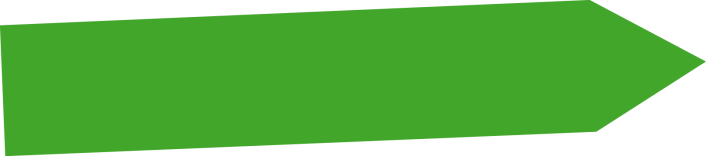 Fiche inscriptionNom du produit ou service proposé :Description entreprise qui met le produit ou le service sur le marchéRaison sociale :Nom du dirigeant :Nom et prénom, personne à contacter : Adresse :Ville :Code postal :Téléphone :Télécopie :Adresse e-mail :Site Internet :Activité :CA en 2012 :Effectif total :Marché exploité :Date de création :Brève description de l’entreprise (500 caractères maximum) :Fournir le logo de l’entrepriseDescription du ou des prestataires (Bureau d’études, consultant…)(Facultatif, si l’entreprise n’a pas été suivi par un consultant).Raison sociale :Nom et prénom, personne à contacter :Nom du dirigeant :Adresse :Ville :Code postal :Téléphone : Télécopie :Adresse e-mail :Site Internet :Activité : CA en 2012 : Effectif total : Marché exploité : Date de création : Brève description du bureau d’étude (500 caractères maximum) :Fournir le logo du bureau d’étudeComment l’idée de créer ce produit éco-conçu est-elle arrivé au sein de l’entreprise ? (réflexions, concept, demande client, positionnement marché …)Qui a été à l’origine du projet ? Pourquoi ? Et dans quel contexte ? Qui sont les personnes qui ont porté le projet (indiquer leur fonction au sein de l’entreprise et leurs rôles dans le projet) ? Détaillez ci-dessous le produit ou service 	Description du produit conçu de façon classique : Non Eco-Conçu (Principes / Fonctionnement) (S’il existe un/des produits concurrents et/ou un ancien produit remplacé par le nouveau eco-conçu) Description du produit  éco-conçu :Le produit ou service est-il déjà sur le marché ?  A quelle cible s’adresse le produit ? Et cette cible est-elle différente par rapport aux produits « classiques » ?Quelle a été la méthode d’éco-conception utilisée ? Description sommaire des étapes du projet d’éco-conception ? (1-Cadrage du projet et choix du produit ; 2-Analyse de référence et identification des enjeux environnementaux du produit ; 3-réflexions des pistes et stratégies d’éco-conception – arbitrage entre les solutions possibles ; 4-Validation de la solution finale (approches des compromis) ; 5-Stratégie de communication – choix marketing) Quels ont été les outils utilisés ? (ACV, ACV simplifié, Matrice matériaux, guide ligne, note de calcul environnementale, mesure physique, Bon sens …) ?(Expliquez qui à développé l’outil,  comment l’outil à été intégré au projet,  ces explications peuvent être intégrées dans la réponse de la question précédente.) En revanche les résultats chiffrés obtenus sont à répartir dans les étapes du cycle de vie dans la question suivanteQuels sont les gains environnementaux réalisés sur l’ensemble du cycle de vie et dans quelles proportions ? Des données chiffrées sont bienvenues  afin d’identifier une démarche sérieuse  d’éco-conception.  Ces informations peuvent être transmises dans toutes unités possibles …Matières premières : Fabrication : Logistique : Utilisation : Fin de vie : Impacts sur l’entreprise Quels ont été les avantages procurés par une démarche d’eco-conception éco-conçu ? (Anticipation réglementaire, dynamisation des équipes en interne, innovation, nouveau clients ou fournisseur, prestataires, compétences….)  Gains financiers : (réduction des coûts de matière et/ou d’énergie …) et dans quelle proportion ? Gains commerciaux : (volume de vente, marges différentes…) et dans quelle proportion ? Impacts sur l’image de l’entreprise : (presse, internet, TV, radio, réseau sociaux…)Quels ont été les apports pour le ou les prestataires ? et/ou partenaires (clients – sous-traitants) ?	Design du produit éco-conçuLe produit ou service a-t-il bénéficié d’une approche design, si oui justifiez votre réponse en décrivant le gain en terme d’usage et le gain en terme d’esthétique.Le produit ou service a-t-il bénéficié d’une approche sociale dans son élaboration. (Partenariats, démarche de responsabilité sociétale, dialogue avec les partis prenantes (interne et externe), limitation des impacts sociaux,…)Veuillez nous fournir une fiche technique de description du projet. Veuillez nous fournir également vos supports de communication, à destination des clients, abordant l’environnent vis-à-vis de votre offre. Pensez à nous joindre les photos illustrant les produits éco-conçus (de bonne qualité)Je soussigné M de l’entreprise 	 , certifie que les éléments ci-dessous sont exactsJe soussigné Mdu prestataire 			, certifie que les éléments ci-dessous sont exactsFait à 		LePrécédé de la mention « lu et approuvé »Signature entreprise				Signature prestataireATTENTION : Merci de renvoyer votre dossier de candidature au format Word et de scanner la page 9 pour la signature